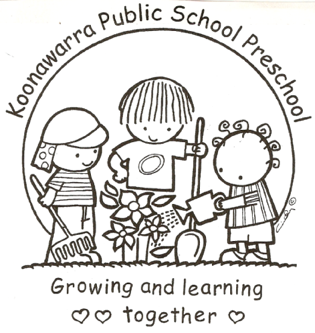 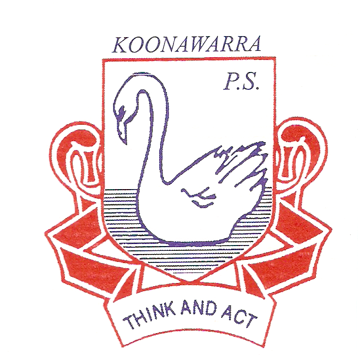 At Koonawarra Public School Preschool, we provide the following meal time foods:9.30 am – toast with margarine and sometimes Vegemite  (this is made in the Breakfast Club);11. am (morning tea) – fruits, cheese, deli meats and a cup of light milk.